   中国东方航空股份有限公司（上海地区校企合作）飞行学生报名表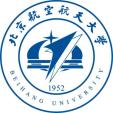 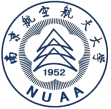 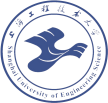 招飞信息来源：  东航招聘官网   □东航招飞公众号   □上海考试院   □学校  □其他：东航招聘官网：http://job.ceair.com                本报名表复印有效                      联系电话： 陈老师021-22331805东航招飞公众号：东航蓝天梦			                      周老师021-22331804 姓名姓名民族民族民族民族民族民族户籍所在地户籍所在地照片(一寸免冠证件照)就读学校就读学校就读学校类别就读学校类别□市重点 □区重点 □普通□市重点 □区重点 □普通照片(一寸免冠证件照)是否借读是否借读□是  □否□是  □否□是  □否□是  □否□是  □否□是  □否□是  □否是否复读是否复读是否复读是否复读是否复读是否复读□是  □否□是  □否□是  □否□是  □否□是  □否□是  □否□是  □否□是  □否就读学校类别就读学校类别□市重点 □区重点 □普通□市重点 □区重点 □普通照片(一寸免冠证件照)居住地址居住地址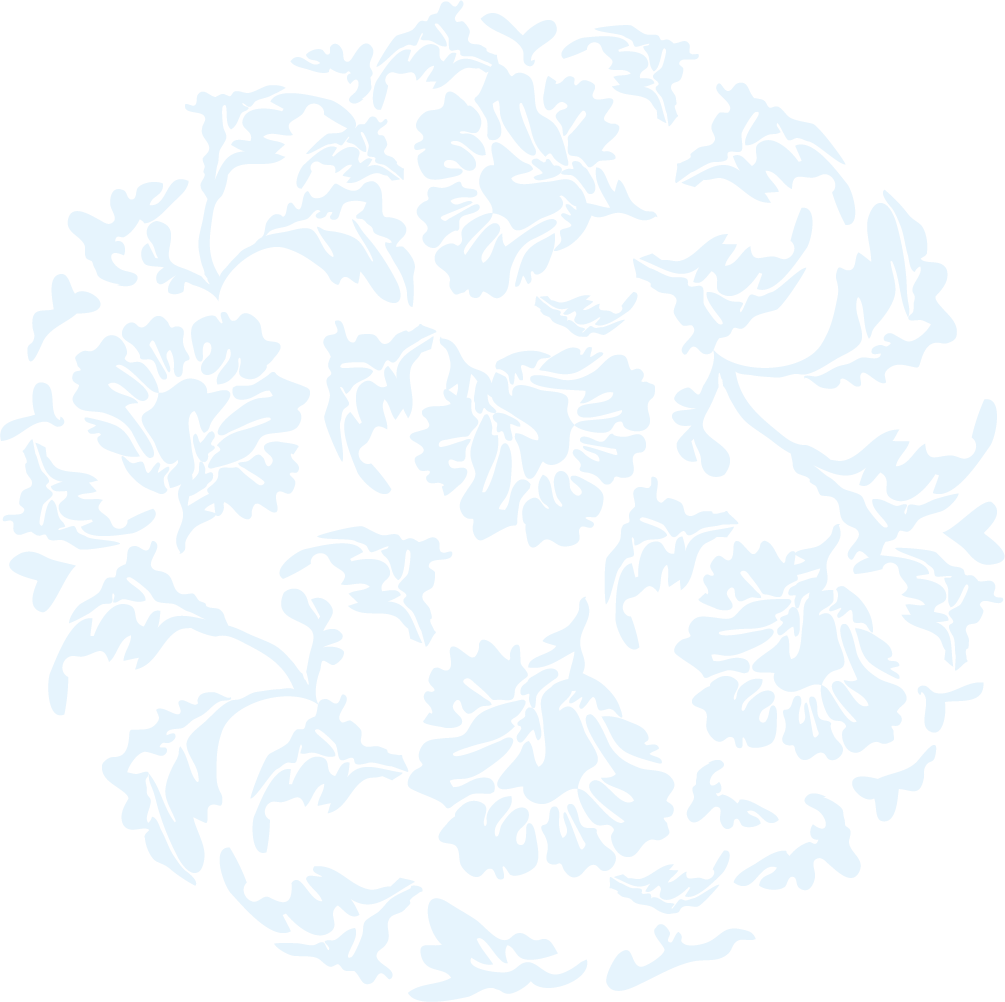 照片(一寸免冠证件照) 身份证号码 身份证号码身高/体重身高/体重CM           KGCM           KGCM           KG本人手机号：                  备用联系手机号：本人手机号：                  备用联系手机号：本人手机号：                  备用联系手机号：本人手机号：                  备用联系手机号：本人手机号：                  备用联系手机号：本人手机号：                  备用联系手机号：本人手机号：                  备用联系手机号：本人手机号：                  备用联系手机号：本人手机号：                  备用联系手机号：本人手机号：                  备用联系手机号：本人手机号：                  备用联系手机号：本人手机号：                  备用联系手机号：本人手机号：                  备用联系手机号：本人手机号：                  备用联系手机号：本人手机号：                  备用联系手机号：本人手机号：                  备用联系手机号：本人手机号：                  备用联系手机号：本人手机号：                  备用联系手机号：本人手机号：                  备用联系手机号：本人手机号：                  备用联系手机号：本人手机号：                  备用联系手机号：本人手机号：                  备用联系手机号：本人手机号：                  备用联系手机号：本人手机号：                  备用联系手机号：本人手机号：                  备用联系手机号：QQ或微信QQ或微信称谓称谓姓名姓名姓名姓名姓名姓名姓名工作单位工作单位工作单位工作单位工作单位工作单位工作单位工作单位工作单位工作单位工作单位工作单位工作单位工作单位工作单位工作单位职务职务联系电话父亲父亲母亲母亲高考类别高考类别选考科目选考科目选考科目选考科目选考科目选考科目选考科目选考科目选考科目选考科目选考科目选考科目选考科目 □物理  □化学       □生物  □历史  □政治  □地理 □物理  □化学       □生物  □历史  □政治  □地理 □物理  □化学       □生物  □历史  □政治  □地理 □物理  □化学       □生物  □历史  □政治  □地理 □物理  □化学       □生物  □历史  □政治  □地理 □物理  □化学       □生物  □历史  □政治  □地理 □物理  □化学       □生物  □历史  □政治  □地理 □物理  □化学       □生物  □历史  □政治  □地理 □物理  □化学       □生物  □历史  □政治  □地理 □物理  □化学       □生物  □历史  □政治  □地理 □物理  □化学       □生物  □历史  □政治  □地理 □物理  □化学       □生物  □历史  □政治  □地理 □物理  □化学       □生物  □历史  □政治  □地理高二期末考试成绩（百分制折算）高二期末考试成绩（百分制折算）语文语文语文语文语文语文语文数学数学数学数学数学数学数学数学英语英语高二期末考试成绩（百分制折算）高二期末考试成绩（百分制折算）物理/历史物理/历史物理/历史物理/历史物理/历史物理/历史物理/历史//////化学/政治化学/政治化学/政治化学/政治化学/政治化学/政治化学/政治化学/政治//生物/地理生物/地理/个人意愿及声明个人意愿及声明个人意愿及声明个人意愿及声明个人意愿及声明个人意愿及声明个人意愿及声明个人意愿及声明个人意愿及声明个人意愿及声明个人意愿及声明个人意愿及声明个人意愿及声明个人意愿及声明个人意愿及声明个人意愿及声明个人意愿及声明个人意愿及声明个人意愿及声明个人意愿及声明个人意愿及声明个人意愿及声明个人意愿及声明个人意愿及声明个人意愿及声明个人意愿及声明个人意愿及声明个人意愿及声明初步报考意愿：   □北京航空航天大学     □南京航空航天大学     □上海工程技术大学初步报考意愿：   □北京航空航天大学     □南京航空航天大学     □上海工程技术大学初步报考意愿：   □北京航空航天大学     □南京航空航天大学     □上海工程技术大学初步报考意愿：   □北京航空航天大学     □南京航空航天大学     □上海工程技术大学初步报考意愿：   □北京航空航天大学     □南京航空航天大学     □上海工程技术大学初步报考意愿：   □北京航空航天大学     □南京航空航天大学     □上海工程技术大学初步报考意愿：   □北京航空航天大学     □南京航空航天大学     □上海工程技术大学初步报考意愿：   □北京航空航天大学     □南京航空航天大学     □上海工程技术大学初步报考意愿：   □北京航空航天大学     □南京航空航天大学     □上海工程技术大学初步报考意愿：   □北京航空航天大学     □南京航空航天大学     □上海工程技术大学初步报考意愿：   □北京航空航天大学     □南京航空航天大学     □上海工程技术大学初步报考意愿：   □北京航空航天大学     □南京航空航天大学     □上海工程技术大学初步报考意愿：   □北京航空航天大学     □南京航空航天大学     □上海工程技术大学初步报考意愿：   □北京航空航天大学     □南京航空航天大学     □上海工程技术大学初步报考意愿：   □北京航空航天大学     □南京航空航天大学     □上海工程技术大学初步报考意愿：   □北京航空航天大学     □南京航空航天大学     □上海工程技术大学初步报考意愿：   □北京航空航天大学     □南京航空航天大学     □上海工程技术大学初步报考意愿：   □北京航空航天大学     □南京航空航天大学     □上海工程技术大学初步报考意愿：   □北京航空航天大学     □南京航空航天大学     □上海工程技术大学初步报考意愿：   □北京航空航天大学     □南京航空航天大学     □上海工程技术大学初步报考意愿：   □北京航空航天大学     □南京航空航天大学     □上海工程技术大学初步报考意愿：   □北京航空航天大学     □南京航空航天大学     □上海工程技术大学初步报考意愿：   □北京航空航天大学     □南京航空航天大学     □上海工程技术大学初步报考意愿：   □北京航空航天大学     □南京航空航天大学     □上海工程技术大学初步报考意愿：   □北京航空航天大学     □南京航空航天大学     □上海工程技术大学初步报考意愿：   □北京航空航天大学     □南京航空航天大学     □上海工程技术大学初步报考意愿：   □北京航空航天大学     □南京航空航天大学     □上海工程技术大学初步报考意愿：   □北京航空航天大学     □南京航空航天大学     □上海工程技术大学本人已充分了解报名条件（包括且不限于选考科目等要求），自愿参加东航招飞，保证上述填写内容属实。学生本人签名：       年    月    日本人已充分了解报名条件（包括且不限于选考科目等要求），自愿参加东航招飞，保证上述填写内容属实。学生本人签名：       年    月    日本人已充分了解报名条件（包括且不限于选考科目等要求），自愿参加东航招飞，保证上述填写内容属实。学生本人签名：       年    月    日本人已充分了解报名条件（包括且不限于选考科目等要求），自愿参加东航招飞，保证上述填写内容属实。学生本人签名：       年    月    日本人已充分了解报名条件（包括且不限于选考科目等要求），自愿参加东航招飞，保证上述填写内容属实。学生本人签名：       年    月    日本人已充分了解报名条件（包括且不限于选考科目等要求），自愿参加东航招飞，保证上述填写内容属实。学生本人签名：       年    月    日本人已充分了解报名条件（包括且不限于选考科目等要求），自愿参加东航招飞，保证上述填写内容属实。学生本人签名：       年    月    日本人已充分了解报名条件（包括且不限于选考科目等要求），自愿参加东航招飞，保证上述填写内容属实。学生本人签名：       年    月    日本人已充分了解报名条件（包括且不限于选考科目等要求），自愿参加东航招飞，保证上述填写内容属实。学生本人签名：       年    月    日本人已充分了解报名条件（包括且不限于选考科目等要求），自愿参加东航招飞，保证上述填写内容属实。学生本人签名：       年    月    日本人已充分了解报名条件（包括且不限于选考科目等要求），自愿参加东航招飞，保证上述填写内容属实。学生本人签名：       年    月    日本人已充分了解报名条件（包括且不限于选考科目等要求），自愿参加东航招飞，保证上述填写内容属实。学生本人签名：       年    月    日本人已充分了解报名条件（包括且不限于选考科目等要求），自愿参加东航招飞，保证上述填写内容属实。学生本人签名：       年    月    日本人已充分了解报名条件（包括且不限于选考科目等要求），自愿参加东航招飞，保证上述填写内容属实。学生本人签名：       年    月    日本人已充分了解报名条件（包括且不限于选考科目等要求），自愿参加东航招飞，保证上述填写内容属实。学生本人签名：       年    月    日本人已充分了解报名条件（包括且不限于选考科目等要求），自愿参加东航招飞，保证上述填写内容属实。学生本人签名：       年    月    日本人已充分了解报名条件（包括且不限于选考科目等要求），自愿参加东航招飞，保证上述填写内容属实。学生本人签名：       年    月    日本人已充分了解报名条件（包括且不限于选考科目等要求），自愿参加东航招飞，保证上述填写内容属实。学生本人签名：       年    月    日本人已充分了解报名条件（包括且不限于选考科目等要求），自愿参加东航招飞，保证上述填写内容属实。学生本人签名：       年    月    日本人已充分了解报名条件（包括且不限于选考科目等要求），自愿参加东航招飞，保证上述填写内容属实。学生本人签名：       年    月    日本人已充分了解报名条件（包括且不限于选考科目等要求），自愿参加东航招飞，保证上述填写内容属实。学生本人签名：       年    月    日本人已充分了解报名条件（包括且不限于选考科目等要求），自愿参加东航招飞，保证上述填写内容属实。学生本人签名：       年    月    日本人已充分了解报名条件（包括且不限于选考科目等要求），自愿参加东航招飞，保证上述填写内容属实。学生本人签名：       年    月    日本人已充分了解报名条件（包括且不限于选考科目等要求），自愿参加东航招飞，保证上述填写内容属实。学生本人签名：       年    月    日本人已充分了解报名条件（包括且不限于选考科目等要求），自愿参加东航招飞，保证上述填写内容属实。学生本人签名：       年    月    日本人已充分了解报名条件（包括且不限于选考科目等要求），自愿参加东航招飞，保证上述填写内容属实。学生本人签名：       年    月    日本人已充分了解报名条件（包括且不限于选考科目等要求），自愿参加东航招飞，保证上述填写内容属实。学生本人签名：       年    月    日本人已充分了解报名条件（包括且不限于选考科目等要求），自愿参加东航招飞，保证上述填写内容属实。学生本人签名：       年    月    日以下信息由招飞工作人员填写   以下信息由招飞工作人员填写   以下信息由招飞工作人员填写   以下信息由招飞工作人员填写   以下信息由招飞工作人员填写   以下信息由招飞工作人员填写   以下信息由招飞工作人员填写   以下信息由招飞工作人员填写   以下信息由招飞工作人员填写   以下信息由招飞工作人员填写   以下信息由招飞工作人员填写   以下信息由招飞工作人员填写   以下信息由招飞工作人员填写   以下信息由招飞工作人员填写   以下信息由招飞工作人员填写   以下信息由招飞工作人员填写   以下信息由招飞工作人员填写   以下信息由招飞工作人员填写   以下信息由招飞工作人员填写   以下信息由招飞工作人员填写   以下信息由招飞工作人员填写   以下信息由招飞工作人员填写   以下信息由招飞工作人员填写   以下信息由招飞工作人员填写   以下信息由招飞工作人员填写   以下信息由招飞工作人员填写   以下信息由招飞工作人员填写   以下信息由招飞工作人员填写   预检信息身高CMCMCMCMCM体重体重体重体重体重KG　KG　KG　KG　KG　视力矫正视力矫正视力矫正视力矫正视力矫正□手术史□手术史□手术史其他:其他:其他:预检信息左眼视力右眼视力右眼视力右眼视力右眼视力右眼视力色觉色觉色觉色觉色觉□色弱□色盲□色弱□色盲□色弱□色盲其他:其他:其他:预检信息预检结论□合格   □不合格□合格   □不合格□合格   □不合格□合格   □不合格□合格   □不合格□合格   □不合格□合格   □不合格□合格   □不合格□合格   □不合格□合格   □不合格□合格   □不合格□合格   □不合格□合格   □不合格□合格   □不合格□合格   □不合格签名：签名：签名：签名：签名：签名：签名：签名：签名：签名：签名：综合面谈综合面谈□合格   □不合格□合格   □不合格□合格   □不合格□合格   □不合格□合格   □不合格□合格   □不合格□合格   □不合格□合格   □不合格□合格   □不合格□合格   □不合格□合格   □不合格□合格   □不合格□合格   □不合格□合格   □不合格□合格   □不合格签名：签名：签名：签名：签名：签名：签名：签名：签名：签名：签名：备注：备注：备注：备注：备注：备注：备注：备注：备注：备注：备注：备注：备注：备注：备注：备注：备注：备注：备注：备注：备注：备注：备注：备注：备注：备注：备注：备注：